!!! TATO FAKTURA JE Jli ZAPLACENA !!!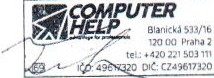 Faktura daňový doklad č.  2018120478Faktura daňový doklad č.  2018120478Faktura daňový doklad č.  2018120478DodavatelCOMPUTER HELP, spol. s r. o. Blanická 53312000 PRAHA 2IC: 49617320 DIC: CZ49617320 EK: F00030524Firma zapsanávOR v Prazeodd. C vlo!ka 21410Variabilní    symbol: 2018120478	Středisko:	420 Danový  režim: S daníObjednávka:Datum zdanitelného plněni nebo zaplaceni: 23.07.2018 Datum vystavení:  23.07.20 18  Splatnost :	06.08.2018 Způsob  úhrady:   Převodním příkazemVariabilní    symbol: 2018120478	Středisko:	420 Danový  režim: S daníObjednávka:Datum zdanitelného plněni nebo zaplaceni: 23.07.2018 Datum vystavení:  23.07.20 18  Splatnost :	06.08.2018 Způsob  úhrady:   Převodním příkazemČSOB	KB474688433/0300	98503051/0100IBAN CZ 47030000000004746884 33  IBAN CZ0201000000000098503051 SWIFT CEKOCZPP	SWIFT  KOMBCZPPOdběratel - kontaktní  adresaStřední odborná škola pro administrativu Evropské unie, Praha 9, Lipi 1911Lipí 1911193 00 PRAHA 9Odběratel - kontaktní  adresaStřední odborná škola pro administrativu Evropské unie, Praha 9, Lipi 1911Lipí 1911193 00 PRAHA 9Odběratel - sídloStfedni odborná škola pro administrativu Evropské unie. Praha 9,Lipí 1911Lipl 1911193 oo Praha 9IČ	14891247	DIČOdběratel - kontaktní  adresaStřední odborná škola pro administrativu Evropské unie, Praha 9, Lipi 1911Lipí 1911193 00 PRAHA 9Odběratel - kontaktní  adresaStřední odborná škola pro administrativu Evropské unie, Praha 9, Lipi 1911Lipí 1911193 00 PRAHA 9Předmět     fakturace	DPH	Počet   MJ	Cena/MJ Sleva%	Celková cenaPředmět     fakturace	DPH	Počet   MJ	Cena/MJ Sleva%	Celková cenaPředmět     fakturace	DPH	Počet   MJ	Cena/MJ Sleva%	Celková cenaVýdejka č.2018SV9100805Microsoft OfficeProPlusEdu ALNG  LicSAPk OLV E 1Y  Ent	21	84,00	ks	780,00	65 520,000365ProPlusOpenStudents ShrdSvr ALNG SubsVL OLV NL	21   1 100,00	ks	0,00	0,000365ProPlusOpenFclty  ShrdSvr ALNG  SubsVL OLV E 1Mtth	21	84,00	ks	0,00	0,00 Acdmc AP AddOn toOPPVýdejka č.2018SV9100805Microsoft OfficeProPlusEdu ALNG  LicSAPk OLV E 1Y  Ent	21	84,00	ks	780,00	65 520,000365ProPlusOpenStudents ShrdSvr ALNG SubsVL OLV NL	21   1 100,00	ks	0,00	0,000365ProPlusOpenFclty  ShrdSvr ALNG  SubsVL OLV E 1Mtth	21	84,00	ks	0,00	0,00 Acdmc AP AddOn toOPPVýdejka č.2018SV9100805Microsoft OfficeProPlusEdu ALNG  LicSAPk OLV E 1Y  Ent	21	84,00	ks	780,00	65 520,000365ProPlusOpenStudents ShrdSvr ALNG SubsVL OLV NL	21   1 100,00	ks	0,00	0,000365ProPlusOpenFclty  ShrdSvr ALNG  SubsVL OLV E 1Mtth	21	84,00	ks	0,00	0,00 Acdmc AP AddOn toOPPDaňový rozdělovník v KčSazba DPH	Základ	DPH	S dani	CelkemPlněni	15%	0 ,00	0,00	0 ,0021 %	65  520,00	13  759,00	79  279,00	79 279,00 KčZáloha	15%	0,00	0,00	0,0021 %	0,00	0,00	0,00Celkem	15 %	0,00	0,00	0,00	Zbývá uhradit21 %	65 520,00	13 759 ,00	79 279,00	0,00 KčBezdaně	Zálohy0 ,00	Ostatní0 ,00	Celkem 0,00Daňový rozdělovník v KčSazba DPH	Základ	DPH	S dani	CelkemPlněni	15%	0 ,00	0,00	0 ,0021 %	65  520,00	13  759,00	79  279,00	79 279,00 KčZáloha	15%	0,00	0,00	0,0021 %	0,00	0,00	0,00Celkem	15 %	0,00	0,00	0,00	Zbývá uhradit21 %	65 520,00	13 759 ,00	79 279,00	0,00 KčBezdaně	Zálohy0 ,00	Ostatní0 ,00	Celkem 0,00Daňový rozdělovník v KčSazba DPH	Základ	DPH	S dani	CelkemPlněni	15%	0 ,00	0,00	0 ,0021 %	65  520,00	13  759,00	79  279,00	79 279,00 KčZáloha	15%	0,00	0,00	0,0021 %	0,00	0,00	0,00Celkem	15 %	0,00	0,00	0,00	Zbývá uhradit21 %	65 520,00	13 759 ,00	79 279,00	0,00 KčBezdaně	Zálohy0 ,00	Ostatní0 ,00	Celkem 0,00V prlpadě prodlení se splněnim tohoto peněžitého závazku bude odběratel povinen zaplatit úroky z prodlení podle nařízení vlády č.33/201O Sb. případně smluvní pokutu v dohodnuté výši.V prlpadě prodlení se splněnim tohoto peněžitého závazku bude odběratel povinen zaplatit úroky z prodlení podle nařízení vlády č.33/201O Sb. případně smluvní pokutu v dohodnuté výši.--Razítko a podpisPředmět fakturace  převzal a  s výší  úhrady souhlasí.Datum:	Podpis:	Předal:Tisk z programu JUNO firmy Betasoft s.r.o.Předmět fakturace  převzal a  s výší  úhrady souhlasí.Datum:	Podpis:	Předal:Tisk z programu JUNO firmy Betasoft s.r.o.--Razítko a podpis